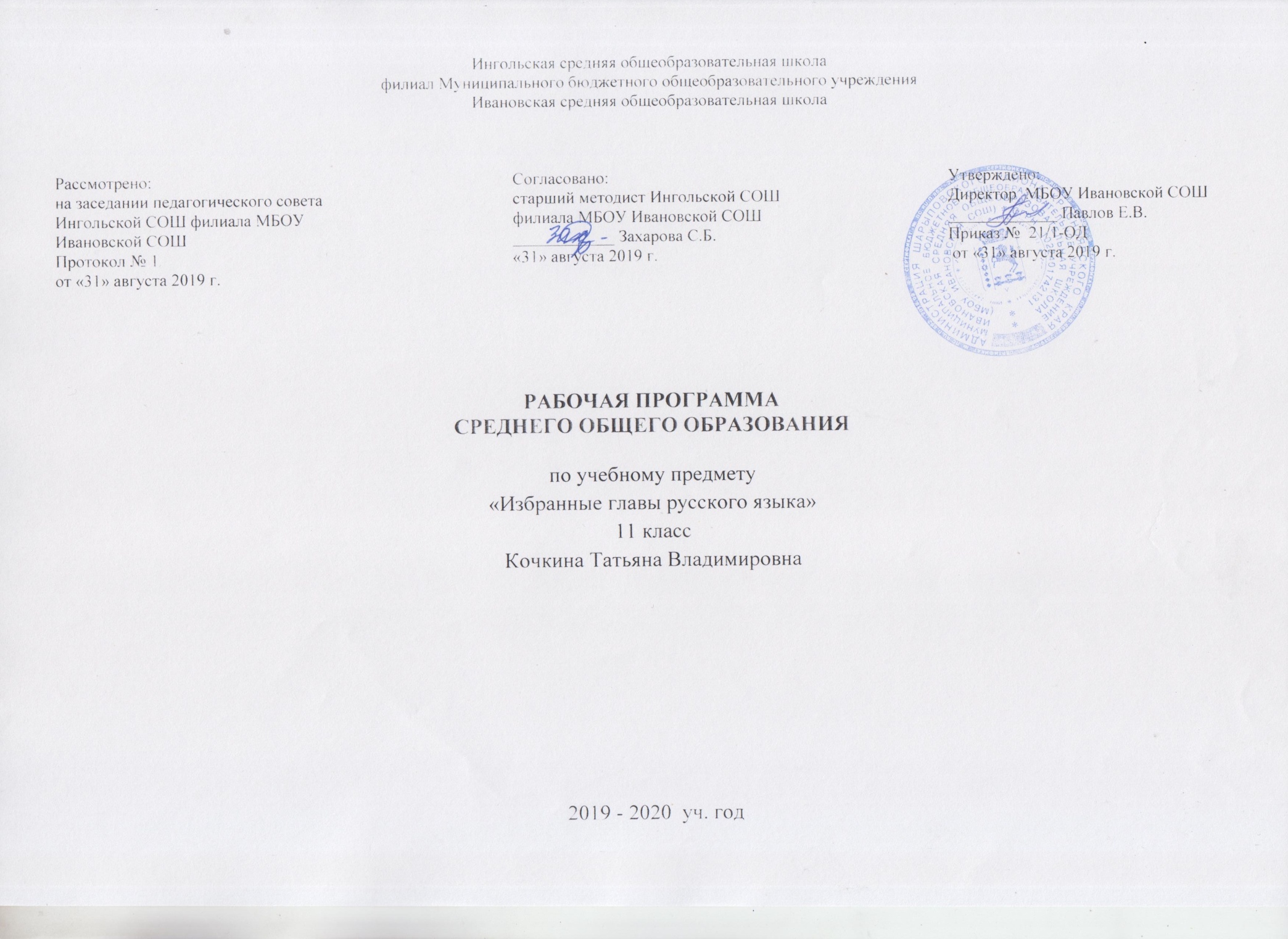 ПОЯСНИТЕЛЬНАЯ ЗАПИСКАДанная  рабочая программа по предмету «Избранные главы русского языка» для 11 класса создана на основе федерального компонента государственного стандарта среднего (полного) общего образования, авторской программы к учебнику по русскому языку для 10-11 классов Грекова В.Ф., Крючкова С.Е., Чешко Л.А.(Власенков А.И., Рыбченкова Л.М., Николина Н.А.  Русский язык. Программы общеобразовательных организаций. Сборник. 10-11 классы. - М.: Просвещение, 2013). Программа рассчитана на 68 часовСтруктура документаРабочая  программа по предмету «Избранные главы русского языка» для 11 класса представляет собой документ, включающий разделы: пояснительную записку; требования к уровню подготовки учащихся; содержание программы учебного предмета с указанием числа часов,  отводимых на изучение каждого блока, календарно-тематическое планирование, средства контроля.Цели Изучение предмета «Избранные главы русского языка» в старшей школе на базовом уровне направлено на достижение следующих целей:• воспитание гражданина и патриота; формирование представления о русском языке как духовной, нравственной и культурной ценности народа; осознание национального своеобразия русского языка; овладение культурой межнационального общения;• дальнейшее развитие и совершенствование способности и готовности к речевому взаимодействию и социальной адаптации; готовности к трудовой деятельности, осознанному выбору профессии; навыков самоорганизации и саморазвития; информационных умений и навыков;• освоение знаний о русском языке как многофункциональной знаковой системе и общественном явлении; языковой норме и ее разновидностях; нормах речевого поведения в различных сферах общения;• овладение умениями опознавать, анализировать, классифицировать языковые факты, оценивать их с точки зрения нормативности; различать функциональные разновидности языка и моделировать речевое поведение в соответствии с задачами общения;• применение полученных знаний и умений в собственной речевой практике; повышение уровня речевой культуры, орфографической и пунктуационной грамотности.ТРЕБОВАНИЯ К УРОВНЮ ПОДГОТОВКИ УЧАЩИХСЯВ результате изучения избранных глав  русского языка ученик должензнать- связь языка и истории, культуры русского и других народов;- смысл понятий: речевая ситуация и ее компоненты, литературный язык, языковая норма, культура речи;- основные единицы и уровни языка, их признаки и взаимосвязь;- орфоэпические, лексические, грамматические, орфографические и пунктуационные нормы современного русского литературного языка; нормы речевого поведения в социально-культурной, учебно-научной, официально-деловой сферах общения;уметь- осуществлять речевой самоконтроль; оценивать устные и письменные высказывания с точки зрения языкового оформления, эффективности достижения поставленных коммуникативных задач;- анализировать языковые единицы с точки зрения правильности, точности и уместности их употребления;- проводить лингвистический анализ текстов различных функциональных стилей и разновидностей языка;- использовать основные виды чтения (ознакомительно-изучающее, ознакомительно-реферативное и др.) в зависимости от коммуникативной задачи;- извлекать необходимую информацию из различных источников: учебно-научных текстов, справочной литературы, средств массовой информации, в том числе представленных в электронном виде на различных информационных носителях;- создавать устные и письменные монологические и диалогические высказывания различных типов и жанров в учебно-научной (на материале изучаемых учебных дисциплин), социально-культурной и деловой сферах общения;- применять в практике речевого общения основные орфоэпические, лексические, грамматические нормы современного русского литературного языка;- соблюдать в практике письма орфографические и пунктуационные нормы современного русского литературного языка;- соблюдать нормы речевого поведения в различных сферах и ситуациях общения, в том числе при обсуждении дискуссионных проблем;- использовать основные приемы информационной переработки устного и письменного текста;использовать приобретенные знания и умения в практической деятельности и повседневной жизни для:- осознания русского языка как духовной, нравственной и культурной ценности народа; приобщения к ценностям национальной и мировой культуры.Содержание учебного предметаРусский язык в современном мире (1 час)Стили и типы речи (7 часов). Стили речи. Типы речи.Понятие о норме литературного языка. (10 часов). Типы норм. Этико-речевые нормы.Лексика и фразеология (13 часов). Лексическое значение слова. Точность словоупотребления. Тропы как выразительные средства языка. Употребление синонимов и антонимов. Употребление стилистически ограниченной лексики. Заимствованные слова и их употребление. Употребление устаревших слов и неологизмов. Употребление фразеологизмов. Фигуры речи как выразительные средства. Словари русского языка.Орфоэпия (2 часа). Орфоэпические нормы русского языка.Морфемика, словообразование. Орфография (15 часов). Принципы русской орфографии. Употребление прописных букв. Состав слова. Употребление однокоренных слов. Основные способы словообразования. Правописание гласных в корне. Правописание гласных после шипящих и Ц. Правописание приставок. Буквы Е и О после шипящих и Ц. Общие правила правописания сложных слов.Морфология и орфография (16 часов). Самостоятельные части речи. Имя существительное. Род и число существительных. Образование форм множественного числа у существительных мужского рода. Правописание фамилий и названий населённых пунктов в творительном падеже. Правописание суффиксов существительных. Правописание сложных имён существительных. Имя прилагательное. Употребление форм прилагательных. Правописание суффиксов прилагательных. Правописание сложных имён прилагательных. Имя числительное. Правописание и употребление числительных. Повторение изученного (4 часа)Тематическое планирование по избранным главам русского языка 11 классУчебно- тематическое планирование по избранным главам русского языкаУчебник: Греков В.Ф., КрючковС.Е., Чешко Л.А Русский язык. 10-11 классы: Учебник для общеобразовательных учреждений. М.: Просвещение. 2011№ п/пНаименование темыВсего часовИз них контрольных1Русский язык в современном мире12Стили и типы речи713Понятие о норме литературного языка1014Лексика и фразеология1325Орфоэпия26Морфемика, словообразование1517Морфология и орфография1618Повторение изученного4Итого686№Наименование темыКол-во уроковФорма контроля и датаПримечание1Русский язык в современном мире106.09П.1 упр. 22Стили речи.106.09П.2, упр. 9(1)3Типы речи.1П.2, упр. 144Понятие о норме русского языка113.09П.3, упр.195Нормы русского языка113.09Упр.216Типы норм. Этико-речевые нормы120.09П.4, упр.297Лексическое значение слова. Точность словоупотребления120.09П.5,6, упр.368Тропы как выразительные средства языка127.09П.6, упр.469Тропы как выразительные средства языка127.09П.8, упр.5310Контрольная работа №11К/р 04.10П.8, упр. 5411Употребление синонимов и антонимов104.10П.9, упр.5812Употребление стилистически ограниченной лексики111.10П. 10, упр. 6413Употребление стилистически ограниченной лексики111.1.0П.11, упр. 7114Заимствованные слова и  их употребление118.10П.11, упр. 7315Употребление устаревших слов и неологизмов118.10П.12, упр. 7916Контрольная работа №21К/р 25.10П.12, упр. 8117Употребление фразеологизмов125.10П.12, упр.8518Употребление фразеологизмов108.11П.13, упр.8619Фразеологизмы108.11П.14, упр.8920Фигуры речи как выразительные средства115.11карточки21 Фигуры речи как выразительные средства115.11Упр.8822Словари  русского языка122.11П.15.упр.9023 Словари русского языка122.11П. 25 упр.9524Сочинение о роли словарей в жизни человека129.11сочинение25 Орфоэпические норм русского языка129.11П.15, упр. 10026 Самостоятельная работа по теме «Орфоэпические нормы русского языка»1С/р 06.12П.15, упр.10127Принципы русской орфографии106.12П.16, упр.10228Принципы русской орфографии113.12П.16,упр.10529Употребление прописных букв113.12П.16. упр.10730Состав слова. Употребление однокоренных слов120.12П.20,упр.12331Употребление однокоренных слов120.12П.20, упр.12432 Основные способы словообразования127.12П.21, упр. 128, 13133Основные способы словообразования127.12П.21, упр. 13234Способы словообразования117.01Составить карточку35Правописание гласных после шипящих и ц1П.27, упр.16836 Правописание приставок117.01Повторить правила37Правописание приставок124.01П.28, упр.17238Правописание приставок124.01П.28, упр.175,17739Контрольная работа № 31К/р 31.01П.29, упр.18140Буквы о,ё после шипящих и ц131.01П.32, упр.18741Общие правила правописания сложных слов107.02П.33, упр.18942Общие правила правописания сложных слов107.02П.33, упр.19043Подготовка к контрольной работе114.02П.35, упр.193, 19644Контрольная работа по орфоэпии, морфемики, словообразованию1К/р 14.02П.35, упр.19745Самостоятельные части речи. Имя существительное1С/р 21.02П.37,38, упр.20346Род, число существительных121.02П.40, упр.215, 21847Образование форм множественного числа у сущ. м.р.128.02Выписать примеры на выбор48 Правописание суффиксов сущ.128.02Упр.222, сочинение в формате ЕГЭ49Правописание суффиксов сущее.106.03П.41, упр.22550Правописание сложных имён сущ.106.03П.41, упр.22951Правописание сложных сущ.113.03Работа с текстом52Закрепление по теме «Сложные сущ.»1К/р 13.03П.44, упр.24553Имя прилагательное какчасть речи120.03карточки54 Употребление форм прилагательных120.03Анализ текста55Правописание суффиксов прилагательных103.04П.44, упр25356Правописание суффиксов прилагательных103.04Упр. 264 проблема текста57Н, НН  в суффиксах прилагательных110.04карточки58О, ё в суффиксах прилагательных после шипящих110.04Составить карточку по теме59 Правописание сложных имён прилагательных117.04П.46. упр.26360Правописание сложных прилагательных117.04карточки61Промежуточная аттестация124.04Средства связи предложений в тексте62 Имя числительное. Правописание числительных124.04Составить конспект63Употребление числительных в речи108.05Карточки64 Склонение числительных108.05Тест65Служебные части речи, их разновидности115.05Конспект, упр.27566Предлог как часть речи115.05карточка67Союз как часть речи122.05карточка68Обобщение курса122.05